GPS BushnellСерия Bushnell BACKTRACK Point-5GPS навигатор с цифровым компасомBackTrack Point-5 работает аналогично другим моделям BackTrack, но имеет дополнительные возможности:возможность помечать и сохранять до 5 точекцифровой компаспоказывает координаты широты и долготы;текущее время, температуру и высотуBackTrack Point-5 поможет легко найти ваш автомобиль на парковке, отдыхе, охоте. Найти обратную дорогу в отель в незнакомом городе, добраться до ваших любимых мест, и многое другое! Кроме того, достаточно маленький, чтобы поместиться в кармане, портмоне, сумочке.Характеристики GPS навигатора BACKTRACK™ Point-5:Запоминает и указывает направление на 5 точекИндикация времени/широты/долготы/температуры и высотыИспользует самую новую цифровую технологию Высокочувствительный GPS-приемник SiRF star III Самонастраивающийся цифровой компас. Даёт правильные показания при неподвижном положении Защищён от дождя Карабин для пристегивания Работает на 2 AAA батарейках (не прилагаются) Небольшой размер, легко убирается в карман или сумку ЖК экран с подсветкой Автоотключение через 5 минут 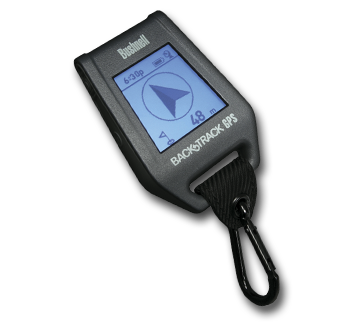 